   Prijedlog godišnjeg izvedbenog plana i programa za Francuski jezi u 8. razredu osnovne škole za školsku godinu 2020./2021. Francuski jezik     8. razred osnovne škole, 5. godina učenja NAPOMENA: Učitelj u planiranju nastavnog procesa polazi od kurikulumskog pristupa poučavanja. 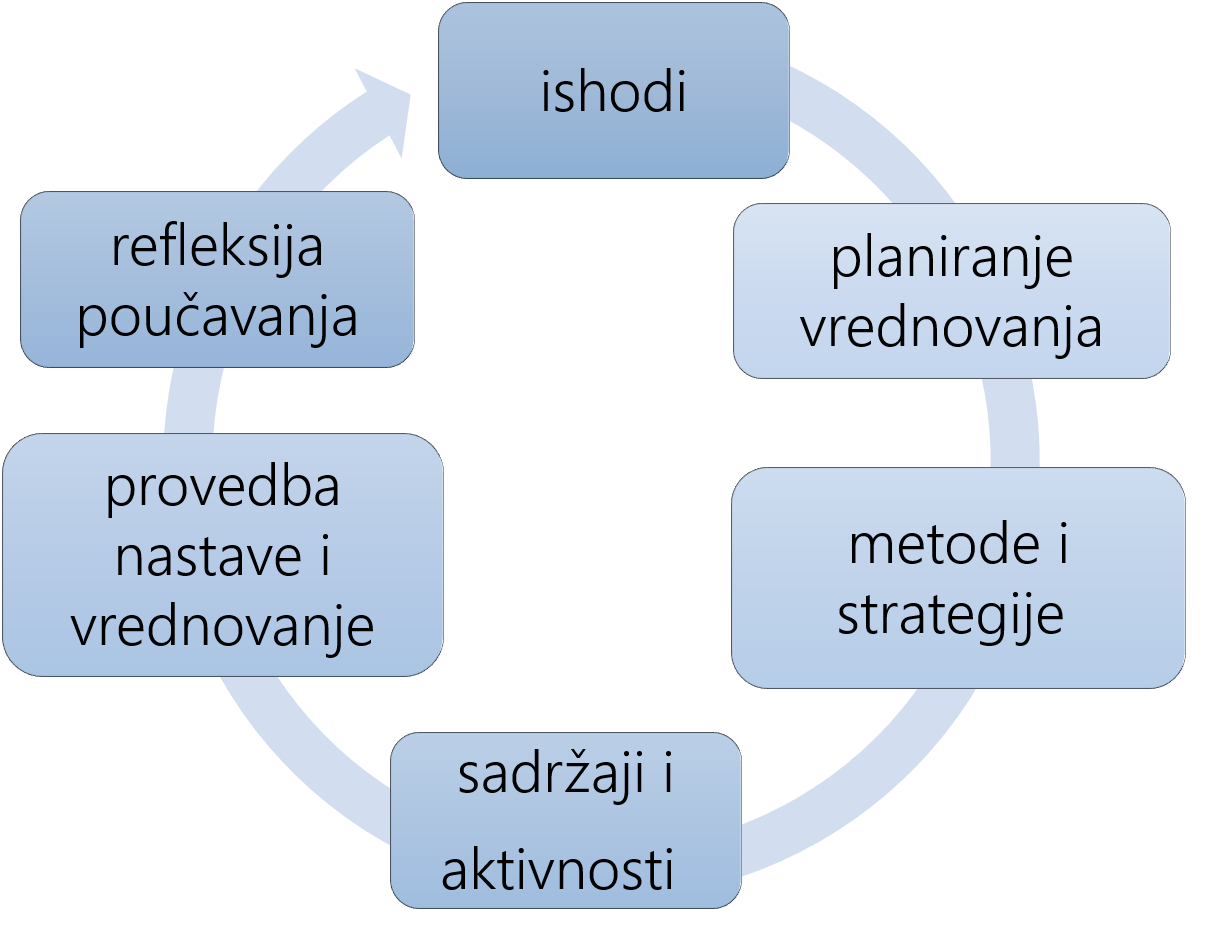 Vrednovanje za učenje, vrednovanje kao učenje i vrednovanje naučenog odvija se tijekom cijelog procesa učenja i poučavanja.PLANIRANJE TEMA PO MJESECIMA –prijedlog : Kurikulumi međupredmetnih tema:Učiti kako učiti:Izvor : https://skolazazivot.hr/wp-content/uploads/2020/06/UKU_kurikulum.pdfGrađanski odgoj i obrazovanje Izvor:  https://skolazazivot.hr/wp-content/uploads/2020/06/GOO_kurikulum.pdfOdrživi razvoj Izvor: https://skolazazivot.hr/wp-content/uploads/2020/06/ODR_kurikulum.pdfOsobni i socijalni razvoj Izvor: https://skolazazivot.hr/wp-content/uploads/2020/06/OSR_kurikulum.pdfUporaba IKT-a Izvor: https://skolazazivot.hr/wp-content/uploads/2020/06/IKT_kurikulum.pdfZdravlje Izvor: https://skolazazivot.hr/wp-content/uploads/2020/06/ZDR_kurikulum.pdfPoduzetništvoIzvor: https://skolazazivot.hr/wp-content/uploads/2020/06/POD_kurikulum.pdfODGOJNO-OBRAZOVNI ISHODI PREDMETA  A. Komunikacijska jezična kompetencija  Učenik razumije kratki i jednostavni govoreni tekst.Učenik razumije srednje dugi i jednostavni pisani tekst.Učenik piše kratki i jednostavni tekst. Učenik govori kratki i jednostavni tekst.Učenik sudjeluje u kratkome i jednostavnome razgovoru.B. Međukulturna komunikacijska kompetencija Učenik uočava vrijednosti vlastite kulture i frankofonskih kultura.Učenik prilagođava svoje obrasce ponašanja i ophođenja u međukulturnim susretima.Učenik poštuje razlike između vlastite i frankofonskih kultura u međukulturnim susretima.C. Samostalnost u ovladavanju jezikom Učenik vrednuje korištene strategije za slušanje i čitanje.Učenik vrednuje korištene strategije za pisanje i govorenje.Učenik vrednuje različite informacije iz izvora na ciljnome jeziku.OČEKIVANJA MEĐUPREDMETNIH TEMA Prijedlog   Učiti kako učiti uku A.3.1. Upravljanje informacijama Učenik samostalno traži nove informacije iz različitih izvora, transformira ih u novo znanje i uspješno primjenjuje pri rješavanju problemauku A.3.2. Primjena strategija učenja i rješavanje problema Učenik se koristi različitim strategijama učenja i primjenjuje ih u ostvarivanju ciljeva učenja i rješavanju problema u svim područjima učenja uz povremeno praćenje učitelja.uku A.3.3. Kreativno mišljenje Učenik samostalno oblikuje svoje ideje i kreativno pristupa rješavanju problema.uku A.3.4. Kritičko mišljenje Učenik kritički promišlja i vrednuje ideje uz podršku učitelja.uku B.3.1. Planiranje Uz povremenu podršku učenik samostalno određuje ciljeve učenja, odabire strategije učenja i planira učenje.uku B.3.2. Praćenje Uz povremeni poticaj i samostalno učenik prati učinkovitost učenja i svoje napredovanje tijekom učenja.uku B.3.3. Prilagodba učenja Učenik regulira svoje učenje mijenjanjem plana ili pristupa učenju, samostalno ili uz poticaj učitelja.uku B.3.4. Samovrednovanje/ samoprocjena Učenik samovrednuje proces učenja i svoje rezultate, procjenjuje ostvareni napredak te na temelju toga planira buduće učenje.uku C.3.1. Vrijednost učenja Učenik može objasniti vrijednost učenja za svoj život.uku C.3.2. Slika o sebi kao učeniku Učenik iskazuje pozitivna i visoka očekivanja i vjeruje u svoj uspjeh u učenju.uku D.3.1. Fizičko okružje učenja Učenik stvara prikladno fizičko okružje za učenje s ciljem poboljšanja koncentracije i motivacije.uku D.3.2. Suradnja s drugima Učenik ostvaruje dobru komunikaciju s drugima, uspješno surađuje u različitim situacijama i spreman je zatražiti i ponuditi pomoć.Građanski odgoj goo C.3.2. Doprinosi društvenoj solidarnosti.goo C.3.3. Promiče kvalitetu života u lokalnoj zajednici.Osobni i socijalni razvoj osr A.3.2. Upravlja emocijama i ponašanjem.osr A.3.3. Razvija osobne potencijale.osr A.3.4. Upravlja svojim obrazovnim i profesionalnim putem.Održivi razvoj odr A.3.3. Razmatra uzroke ugroženosti prirode.odr A.3.4. Objašnjava povezanost ekonomskih aktivnosti sa stanjem u okolišu i društvu.odr B.3.1. Prosuđuje kako različiti oblici djelovanja utječu na održivi razvoj.odr B.3.2. Sudjeluje u aktivnostima koje promiču održivi razvoj u školi, lokalnoj zajednici i šire.odr C.3.1. Može objasniti kako stanje u okolišu utječe na dobrobitPoduzetništvo pod A.3.1. Primjenjuje inovativna i kreativna rješenja.pod A.3.3. Upoznaje i kritički sagledava mogućnosti razvoja karijere i profesionalnog usmjeravanja.Zdravlje zdr A.3.1 / A. Pravilno organizira vrijeme za rad i odmor tijekom dana.Uporaba informacijske i komunikacijske tehnologije ikt A.3.1. Učenik samostalno odabire odgovarajuću digitalnu tehnologiju.ikt A.3.2. Učenik se samostalno koristi raznim uređajima i programima.ikt A.3.3. Učenik aktivno sudjeluje u oblikovanju vlastitoga sigurnog digitalnog okružja.ikt B.3.2. Učenik samostalno surađuje s poznatim osobama u sigurnome digitalnom okružju.ikt B.3.3. Učenik poštuje međukulturne različitostiPREDMETNE TEME                                                              OKVIRNI BROJ SATI PO TEMI        prijedlog                                                                                   prijedlog Povratak u školu                                                                                            6Ja u digitalnom svijetu                                                                               10Moji prijatelji i slobodno vrijeme                                                             10Ekologija                                                                                                       10Život u prošlosti                                                                                          10Moji planovi za budućnost                                                                        10Praznici i blagdani                                                                                         5Projektne teme                                                                                             9               MEĐUPREDMETNA POVEZANOST      prijedlog(poveznica na predmetni kurikulum)Hrvatski jezikEngleski jezikNjemački jezikTalijanski jezikMatematikaBiologijaFizikaKemijaGeografijaPovijestTehnička kulturaInformatikaGlazbena kulturaLikovna kulturaTjelesna i zdravstvena kulturaKatolički vjeronaukPravoslavni vjeronaukIslamski vjeronaukMJESEC9.10.11.12.1.2.3.4.5.6.TJEDAN1./4.5./8.9./12.13./15.16./18.19./22.23./26.27./29.30./33.34./35.TEMATEMATEMATEMATEMATEMATEMATEMATEMATEMATEMAPovratak u školu (utvrđivanje jezičnih sadržaja 7. razreda)Ja u digitalnom svijetu                           Moji prijatelji i slobodno vrijemeEkologija  Život u prošlostiMoji planovi za budućnostPraznici i blagdaniProjektne temeDULJINA TEKSTA Jezična djelatnost  Duljina teksta  Broj riječi  Slušanje s razumijevanjem  kratki jednostavni tekst 80-160Čitanje s razumijevanjem  srednje dugi i jednostavni tekst160-300Pisanje  kratki i jednostavni tekst60-100Govorenje - monolog  kratki i jednostavni 1-2 min. Govorenje - međudjelovanje  kratki i jednostavni 1½-2½ min.